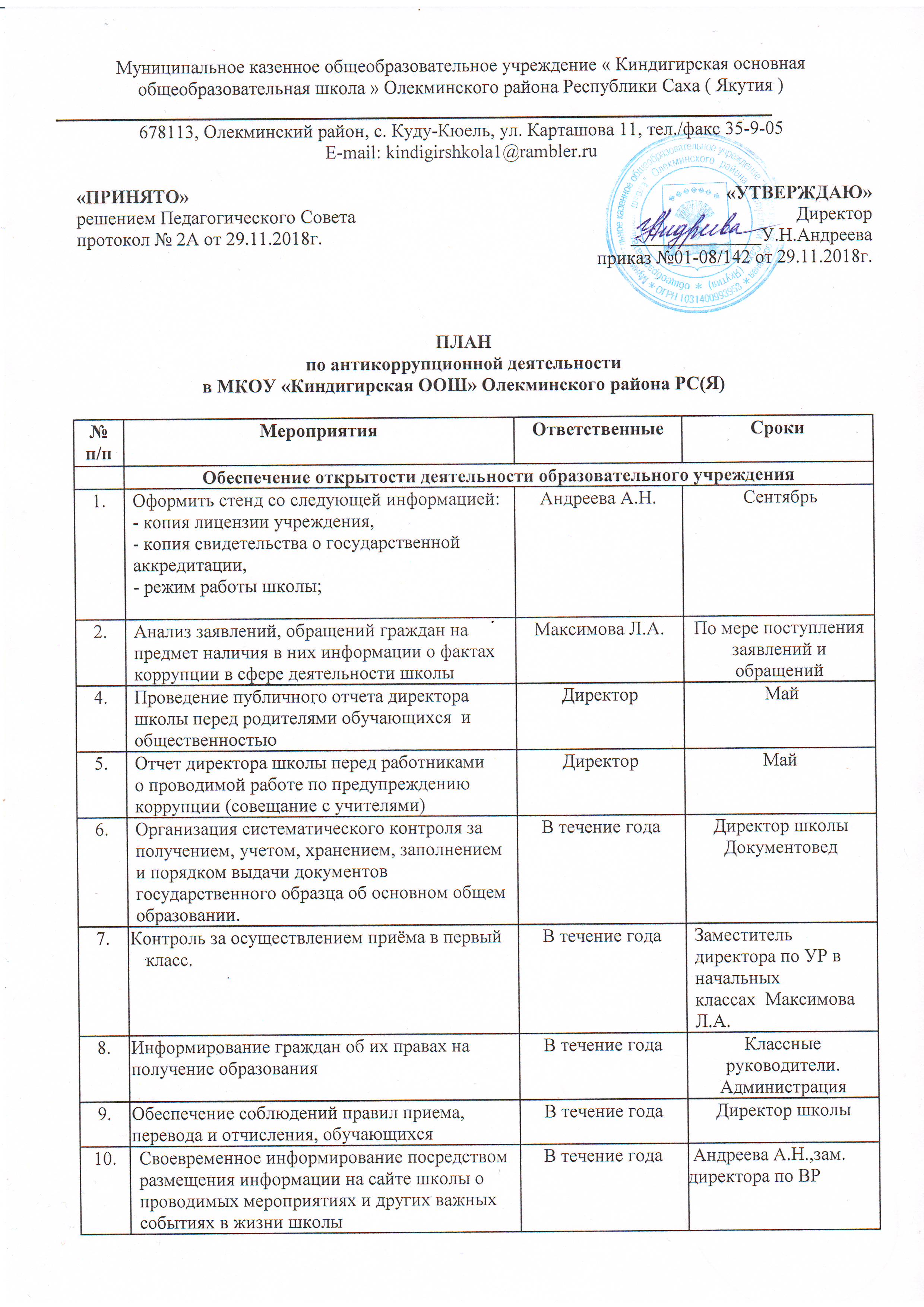 Антикоррупционное образованиеАнтикоррупционное образованиеАнтикоррупционное образованиеАнтикоррупционное образование11.Изучение проблемы коррупции в государстве в рамках тем учебной программы на уроках обществознания.Изучение проблемы коррупции в государстве в рамках тем учебной программы на уроках обществознания.В течение годаУчитель обществознания 12.Ознакомление обучающихся со статьями УК РФ о наказании за коррупционную деятельностьОзнакомление обучающихся со статьями УК РФ о наказании за коррупционную деятельностьВ течение годаУчитель обществознания Работа с педагогамиРабота с педагогамиРабота с педагогамиРабота с педагогами16.Корректировка планов мероприятий по формированию антикоррупционного мировоззрения обучающихся.СентябрьСентябрьКлассные  руководители17.Усиление контроля за недопущением фактов неправомерного взимания денежных средств с родителей (законных представителей).В течение годаВ течение годаДиректор школы, классные руководители, зам. директора по ВР18.Усиление персональной ответственности работников школы за неправомерное принятие решения в рамках своих полномочий.В течение годаВ течение годаАнтикоррупционная комиссия школыРабота с родителямиРабота с родителямиРабота с родителямиРабота с родителями19.Размещение на сайте ОУ правовых актов антикоррупционного содержанияВ течение годаВ течение годаДиректор школы20.Размещение на сайте ОУ Публичного отчета школыИюльИюльДиректор школы21.Проведение родительских собраний с целью разъяснения политики школы в отношениикоррупцииМартНоябрьдекабрьМартНоябрьдекабрьКлассные руководители22.Встреча с родителями будущих первоклассников. Ознакомление родителей с условиями поступления в школу и обучения в ней.Февраль-майФевраль-майМаксимова Л.А.,зам. директора по УР 